Supplement 2. Survey Tool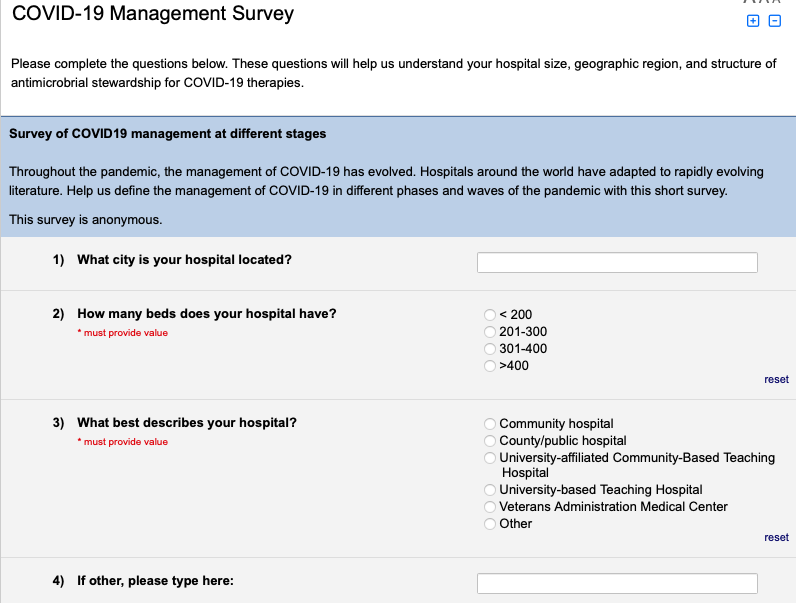 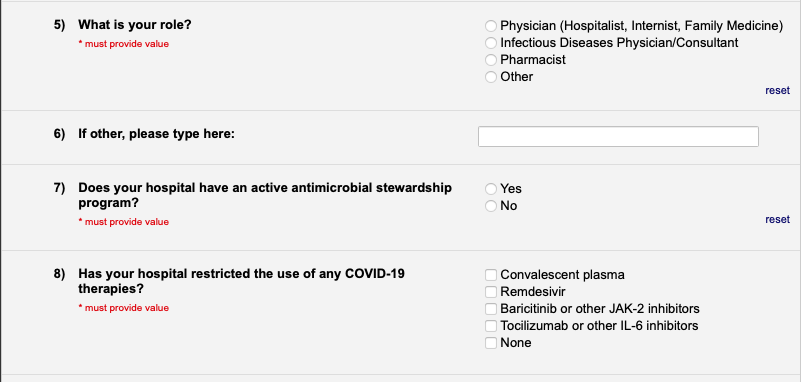 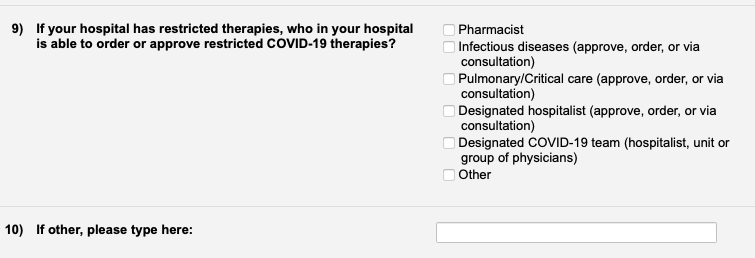 